  Муниципальное бюджетное общеобразовательное учреждение «Кириковская средняя школа»РАБОЧАЯ ПРОГРАММАпо предмету «Основы духовно-нравственной культуры народов России» для учащихся  5  класса муниципального  бюджетного общеобразовательного учреждения «Кириковская средняя  школа»Составила: учитель первой  квалификационной категории Петрова Е.В.учебный годПояснительная записка.     Настоящая рабочая программа  по предмету «Литература» предназначена для учащихся 5 класса муниципального бюджетного общеобразовательного учреждения «Кириковская средняя школа»  и разработана на основании основной образовательной программы основного общего образования муниципального бюджетного общеобразовательного учреждения «Кириковская средняя школа» от 07.03.2019, учебного плана  для 5-9 классов муниципального бюджетного общеобразовательного учреждения «Кириковская средняя школа» на 2019-2020 учебный год,    положения о рабочей программе педагога  муниципального бюджетного общеобразовательного учреждения «Кириковская средняя  школа» реализующего предметы, курсы и дисциплины общего образования от 30 мая 2019 года.     Рабочая программа рассчитана на 35 часов в год, 1 час в неделю. Промежуточная аттестация проводится с  по 11 по 15  мая.      В соответствии с федеральным государственным образовательным стандартом общего образования изучение новой обязательной предметной области «Основы духовно-нравственной культуры народов России» предполагается в четвертом и пятом классах.      Цель курса: «Основы духовно-нравственной культуры народов России» призван обогатить процесс воспитания в основной школе не только новым содержанием (ознакомление с традиционными религиями Российского государства), но и новым пониманием сущности российской культуры, развивающейся как сплав национальных традиций и религиозных верований. Исходя из этого особое значение курса «Основы духовно-нравственной культуры народов России» заключается в раскрытии общечеловеческих ценностей, которые объединяют (а не разъединяют) светскость и религиозность.      Задачи курса: Для реализации поставленных целей курса рекомендовано сочетание разных методов обучения – чтение текстов учебника, анализ рассказа учителя, работа с информацией, представленной в иллюстрации и т.д. обеспечивают:– организацию диалога различных культур, раскрытие на конкретных примерах (из реальной жизни, истории России, религиозных учений) особенностей взаимодействия и взаимовлияния разных этнических культур; пятиклассники продолжают  работать с рубриками учебника «Обсудим вместе», «Жил на свете человек», «Путешествие в глубь веков», «По страницам священных книг»;– отражение основного содержания текстов учебника в иллюстративном ряде (рубрика учебника «Картинная галерея», тематические фотографии и рисунки, схемы);– последовательное введение новых терминов и понятий, культуроведческого и религиозного содержания (текстовое объяснение; наличие толкового словарика).         Предмет «Основы духовно-нравственной культуры народов России» в основной школе является частью всего учебно-воспитательного процесса и тесно связан с содержанием других предметных областей, прежде всего, «Обществознания», «Литературы», «Истории», «Изобразительного искусства».     Основным средством обучения является учебник, который построен в полном соответствии с программой обучения. Вместе с тем, учитель может использовать разнообразные средства ИКТ, что обогатит содержание и методы проведения уроков.Планируемые результаты освоения предмета.Личностные:– осознание своей принадлежности к народу, национальности, стране, государству; чувство привязанности и любви к малой родине, гордости и за своё Отечество, российский народ и историю России (элементы гражданской идентичности);– понимание роли человека в обществе, принятие норм нравственного поведения;– проявление гуманного отношения, толерантности к людям, правильного взаимодействия в совместной деятельности, независимо от возраста, национальности, вероисповедания участников диалога или деятельности;– стремление к развитию интеллектуальных, нравственных, эстетических потребностей.Универсальные учебные действия. (УУД)Познавательные:– характеризовать понятие «духовно-нравственная культура»;– сравнивать нравственные ценности разных народов, представленные в фольклоре, искусстве, религиозных учениях;– различать культовые сооружения разных религий;– формулировать выводы и умозаключения на основе анализа учебных текстов.Коммуникативные:– рассказывать о роли религий в развитии образования на Руси и в России;– кратко характеризовать нравственные ценности человека (патриотизм, трудолюбие, доброта, милосердие и др.).Рефлексивные:– оценивать различные ситуации с позиций «нравственно», «безнравственно»;– анализировать и оценивать совместную деятельность (парную, групповую работу) в соответствии с поставленной учебной задачей, правилами коммуникации и делового этикета.Информационные:– анализировать информацию, представленную в разной форме (в том числе графической) и в разных источниках (текст, иллюстрация, произведение искусства).      К концу обучения учащиеся научатся:- воспроизводить полученную информацию, приводить примеры из прочитанных текстов; оценивать главную мысль прочитанных текстов и прослушанных объяснений учителя;- сравнивать главную мысль литературных, фольклорных и религиозных
текстов. Проводить аналогии между героями, сопоставлять их поведение с
общечеловеческими духовно-нравственными ценностями;- участвовать в диалоге: высказывать свои суждения, анализировать
высказывания участников беседы, добавлять, приводить доказательства.-создавать по изображениям (художественным полотнам, иконам,
иллюстрациям) словесный портрет героя;-оценивать поступки реальных лиц, героев произведений, высказывания
известных личностей;-работать с исторической картой: находить объекты в соответствии с
учебной задачей;- использовать информацию, полученную из разных источников, для решения учебных и практических задач.     К концу обучения школьники смогут научиться:- высказывать предположения о последствиях неправильного
(безнравственного) поведения человека;-оценивать свои поступки, соотнося их с правилами нравственности и этики;
намечать способы саморазвития;-работать с историческими источниками и документами.Содержание учебного предмета.Предмет «Основы духовно-нравственной культуры народов России» не решает задачи подробного знакомства с разными религиями. Главное назначение предмета – развивать общую культуру школьника, формировать гражданскую идентичность, осознание своей принадлежности к народу, национальности, российской общности; воспитывать уважение к представителям разных национальностей и вероисповеданий.     В программе курса для 5-х классов представлены следующие содержательные линии: «В мире культуры», «Нравственные ценности российского народа», «Религия и культура», «Как сохранить духовные ценности», «Твой духовный мир».     Учебный курс разбивается на следующие основные разделы.1. Формирование понятия «культура», ознакомление с ролью и значением российской культуры в мировом сообществе (раздел «В мире культуры»).2. Характеристика общечеловеческих ценностей, их представленность в повседневной жизни народа и особое значение в чрезвычайных моментах истории страны (разделы «Нравственные ценности российского народа», «Как сохранить духовные ценности», «Твой духовный мир»).3. Истоки становления общечеловеческих ценностей, раскрытие вклада различных религий в формирование законов и правил жизни в обществе (раздел «Религия и культура»).4. Тематическое планирование с указанием часов на освоение каждой темы. Список литературы, используемый при оформлении рабочей программы.     Программа к курсу учебника « Основы духовно-нравственной культуры народов России» Н.Ф. Виноградова, В.И. Власенко, А.В. Поляков. – М.: Вентана-Граф, 2012.     Основы духовно-нравственной культуры народов России: 5 класс: учебник для обучающихся общеобразовательных учреждений / Н.Ф. Виноградова, В.И. Власенко, А.В. Поляков. – М.: Вентана-Граф, 2012., В.И. Власенко, А.В. Поляков из сборника Система учебников «Алгоритм успеха».Согласовано:Зам. директора по УВР         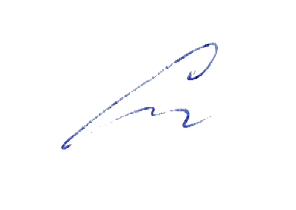 Сластихина Н.П.«30» августа 2019 г.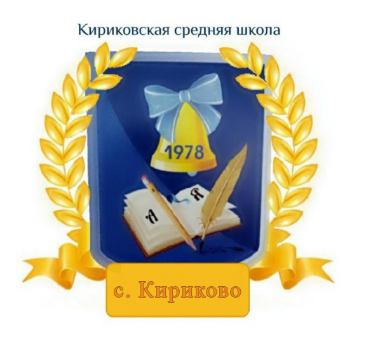 Утверждаю:Директор муниципального бюджетного общеобразовательного учреждения «Кириковская средняя  школа» 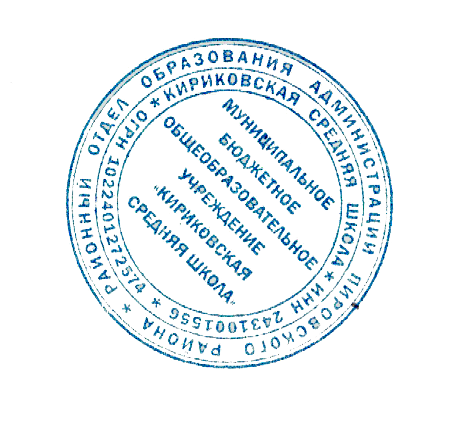 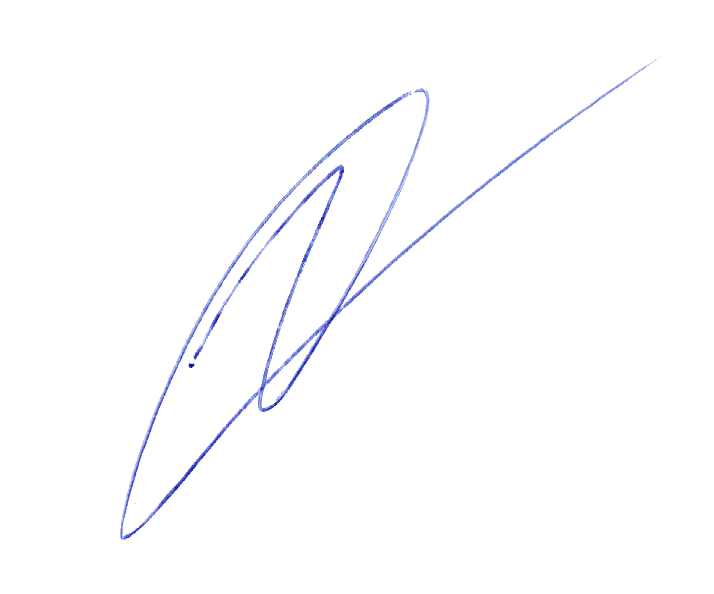  Ивченко О.В.«30» августа 2019 г.№Наименование разделов и темКоличество  часовВведение.11 В мире культуры42Нравственные ценности14 3Религия и культура104Как сохранить духовные ценности45Твой духовный мир1 6Итоги года. Промежуточная аттестация1Всего35№ ппТема урокаКоличество часовДатаВведение.104.09.Величие многонациональной российской культуры.111.09.Величие многонациональной российской культуры.118.09.Человек – творец и носитель культуры.125.09.Человек – творец и носитель культуры.102.10.«Береги землю родимую, как мать любимую».109.10.«Береги землю родимую, как мать любимую».116.10.Жизнь ратными подвигами полна.123.10.Жизнь ратными подвигами полна.106.11.В труде – красота человека.113.11.В труде – красота человека.120.11.«Плод добрых трудов славен».127.11.«Плод добрых трудов славен».104.12.Люди труда.111.12.Люди труда.118.12.Бережное отношение к природе.125.12.Бережное отношение к природе.115.01.Семья – хранитель духовных ценностей122.01.Семья – хранитель духовных ценностей129.01.Роль религии в развитии культуры.105.02.Роль религии в развитии культуры.112.02.Культурное наследие христианской Руси.119.02.Культурное наследие христианской Руси.126.02.Культура ислама.104.03.Культура ислама.111.03.Иудаизм и культура.118.03.Иудаизм и культура.101.04.Культурные традиции буддизма.108.04.Культурные традиции буддизма.115.04.Забота государства о сохранении духовных ценностей122.04.Забота государства о сохранении духовных ценностей129.04.Хранить память предков.106.05.Хранить память предков.113.03.Промежуточная аттестация120.05.Итоги года. Викторина127.05.